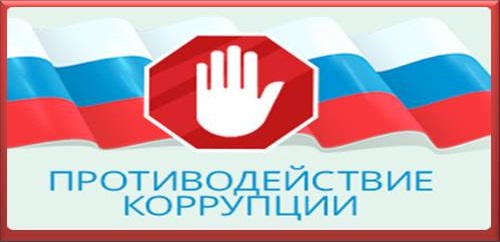 Согласно Федеральному закону от 25.12. 2008 г. № 273-ФЗ (в ред. от 28.12.2013) «О противодействии коррупции» закреплено следующее понятие коррупции: а) коррупция - это злоупотребление служебным положением, дача взятки, получение взятки, злоупотребление полномочиями, коммерческий подкуп либо иное незаконное использование физическим лицом своего должностного положения вопреки законным интересам общества и государства в целях получения выгоды в виде денег, ценностей, иного имущества или услуг имущественного характера, иных имущественных прав для себя или для третьих лиц либо незаконное предоставление такой выгоды указанному лицу другими физическими лицами;б) коррупция - совершение деяний, указанных в подпункте «а» настоящего пункта, от имени или в интересах юридического лица.Коррупция, как социальное явление, представляет собой сложное, многомерное явление, что включает все области социальных взаимоотношений между гражданским обществом и государством. Помимо правовых, она затрагивает целый ряд других проблем: психологических, культурных, межличностных, что, естественно вызывает трудности в выработке ее общего понятия и отличительных признаков, разработке каких-либо конкретных мер борьбы с ней. В целом, с точки зрения социологии, коррупция рассматривается как социальный феномен, один из видов социальных отношений с позиций общесистемных принципов функционирования общества. Коррупция представляет собой дисфункцию социальной системы и сбой нормативной системы общества.Информационное письмо Министерства труда и социальной защиты Российской Федерации  от 06.12.2019 г. № 18-0/10/В-10441 "О запрете на дарение подарков лицам, замещающим государственные и муниципальные должности, государственным и муниципальным служащим, работникам отдельных организаций" / читать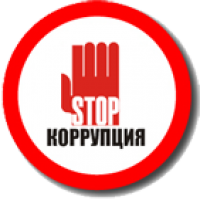 Официальное толкование коррупции согласно Федеральному закону от 25.12.2008 № 273-ФЗ «О противодействии коррупции» дается следующим образом:Коррупция:а) злоупотребление служебным положением, дача взятки, получение взятки, злоупотребление полномочиями, коммерческий подкуп либо иное незаконное использование физическим лицом своего должностного положения вопреки законным интересам общества и государства в целях получения выгоды в виде денег, ценностей, иного имущества или услуг имущественного характера, иных имущественных прав для себя или для третьих лиц либо незаконное предоставление такой выгоды указанному лицу другими физическими лицами;б) совершение деяний, указанных в подпункте «а» настоящего пункта, от имени или в интересах юридического лица.(Статья 1. п. 1 Федерального закона «О противодействии коррупции»)Коррупция: незаконное принятие либо извлечение в своих интересах, а равно в интересах иных лиц, лично или через посредников имущественных благ и преимуществ лицами, замещающими государственные должности, а равно должности государственной гражданской или муниципальной службы, с использованием своих должностных полномочий и связанных с ними возможностей, а равно подкуп данных лиц путем противоправного предоставления им физическими и юридическими лицами указанных благ и преимуществ.Коррупционное правонарушение: это деяние, обладающее признаками коррупции, за которое действующими правовыми актами предусмотрена гражданско-правовая, дисциплинарная, административная или уголовная ответственность.Телефон для приема сообщений о фактах коррупции 2-46-93 (Юридический отдел администрации района) Телефон горячей линии по вопросам незаконных сборов денег в ОУ                                       (383-43)2-30-08 Закон РФ 243 - ФЗ "Федеральный закон О противодействии коррупции"  открытьПАМЯТКА - ЭТО ДОЛЖЕН ЗНАТЬ КАЖДЫЙ      открыть Что такое коррупция и как с ней бороться  открытьАнтикоррупционные меры в Российской Федерации (Презентация)  открытьПамятка родителям по антикоррупции открытьНормативные правовые и иные акты в сфере противодействия коррупцииФедеральный закон от 25 декабря 2008 г. № 273-ФЗ «О противодействии коррупции» скачатьУказ Президента РФ от 11.04.2014 № 226 «О национальном плане противодействия коррупции на 2014-2015 годы» скачатьУказ Президента РФ от 19 мая 2008 г. № 815 «О мерах по противодействию коррупции» скачатьУказ Президента РФ от 23.06.2014 № 460 «Об утверждении формы справки о доходах, расходах, об имуществе и обязательствах имущественного характера и внесении изменений в некоторые акты Президента РФ» скачатьНормативные правовые и иные акты в сфере противодействия коррупции в МКДОУ детский сад "Сибирячок" п.ЛиствянскийПриказ "Об организации  антикоррупционной деятельности"1,открытьПоложение "О противодействии коррупции" 1, открытьПоложение "О порядке информирования работниками работодателя о случаях склонения их к совершению коррупционных нарушений и порядке рассмотрения таких обращений в МКДОУ детский сад «Сибирячок» п.Листвянский"  открытьПлан мероприятий по противодействию коррупции в МКДОУ детский сад «Сибирячок» п.Листвянский" открыть  Порядок приема пожертвований МКДОУ детский сад «Сибирячок» п.Листвянский открытьОбразец Договора о пожертвовании открытьПоложение "О порядке информирования работниками работодателя о случаях склонения их к совершению коррупционных нарушений и порядке рассмотрения таких обращений ь МКДОУ детский сад «Сибирячок» пЛиствянский" открытьОбразец Журнала регистрации и учета уведомлений о фактах обращения в целях склонения работников к совершению коррупционных правонарушений открыть Кодекс этики и служебного поведения работников МКДОУ детский сад "Сибирячок" п.Листвянский открыть